                     Дидактическое пособие «Дерево загадок»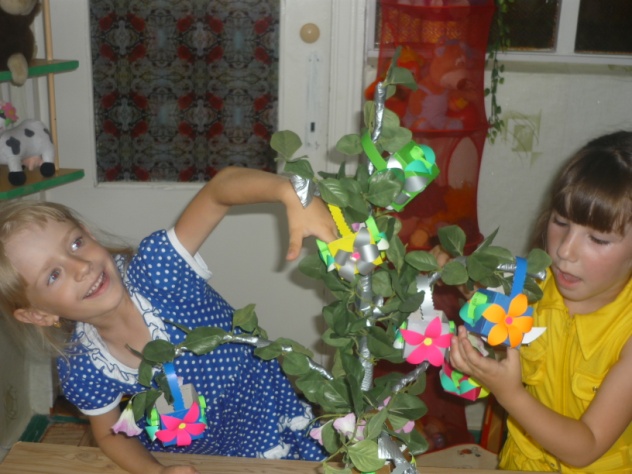 Способ изготовления: Пособие сделано из алюминиевой проволоки, скрученной в жгут в форме дерева. Каркас обвит цветным скотчем серого цвета. Украшен искусственной зеленью с листьями и цветами. Ветки оформлены дополнительными бумажными листочками более крупного размера или корзиночками, изготовленными из цветной бумаги с аппликацией. На листочках может быть помещён, например, определённый текст или изображение. Корзиночки предназначены для практической работы.Назначение пособия:Использование пособия «Дерево загадок» в качестве сюрпризного момента в ходе занятия, например, «Дифференциация звуков [к] и [г]. На дереве «созревают» загадки (текст загадок помещён на листочках), отгадки которых начинаются со звуков [к] или [г].На индивидуальных занятиях по автоматизации сонорных звуков [л,] [л’] и [р], [р’] ребёнок находит в корзиночках зверюшек, в названии которых есть заданные звуки. Одновременно происходит развитие мелкой моторики кисти руки: малыш среди многих игрушек находит нужную.Можно использовать при характеристике звука на фронтальных, подгрупповых занятиях игровых моментов с корзиночками:     красная корзинка – это гласные звуки, синяя – это твердый согласный          звук, зелёная корзиночка – мягкий согласный звук.4.  Использовать на занятиях по  формированию связной речи. Например,               составить рассказ  о медвежонке. Поместить на дерево несколько           листочков с изображением медведя, леса, берлоги, ягод, мёда, медвежат.                 В определённой последовательности, по заранее составленному плану,           «срывать» листочки и называть соответствующие предложения.  Дидактическое пособие «Дерево загадок» может быть использовано при работе с дошкольниками в возрасте 3-7 лет, не только на логопедических занятиях, но и на занятиях по обучению грамоте, развитию речи, английского языка.« Дидактическая юбка»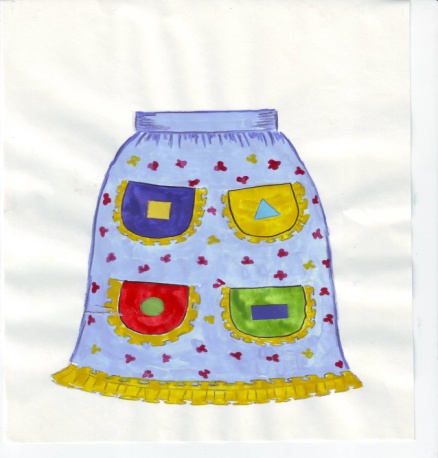 Описание Дидактической юбки:  Юбка изготовлена из ситца с мелким неброским рисунком. По всей юбке расположены карманы разных цветов и формы. На каждом кармане расположены эталоны геометрических фигур.Методика работы с « Дидактической юбкой». Дидактическая юбка может применяться на всех видах занятий. В соответствии с темой в карманы раскладывается соответствующий наглядный материал. Методы и приемы разные. 1.Художественное слово.                  2.Загадка. 3.Вопрос.                                             4.Песенка. 5.Создание проблемной ситуации. 6.Сюрпризные моменты.Очень хорошо использовать «Дидактическую юбку» на занятиях по речевому развитию  и в индивидуальной работе с детьми. Привлекательный, необычный вид «Дидактической юбки» подталкивает детей к действиям, желанию играть с ней.      С помощью этого дидактического пособия можно обучать детей новому материалу в увлекательной форме, а так же закреплять полученные знания, обогащать чувственный мир ребёнка. 